Příloha 2Zápis do prvouky                             LIDSKÉ TĚLO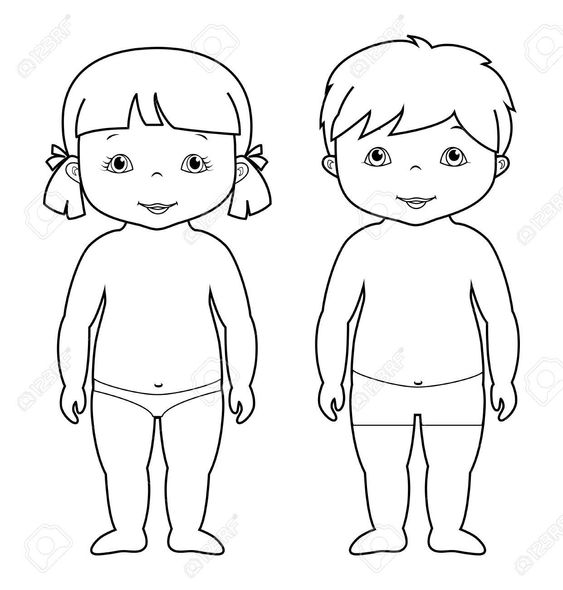 Vystřihni si tělo a nalep do sešitu z prvouky. Dokresli a popiš části těla podle učebnice na str. 60    